BuisLe buis (Buxus) est un genre d'arbuste à l'odeur caractéristique, de la famille des Buxacées. Cette odeur pourrait être due à un composé contenant un groupement thiol, le 4-méthyl-4-sulfanylpentan-2-one (4MSP), également identifié dans lesauvignon[réf. nécessaire].Deux espèces sont indigènes en Europe. La première, le Buxus balearica, se trouverait encore à l'état sauvage en Andalousie. On en trouve quelques spécimens aux îles Baléares et en Sardaigne. L'autre espèce, très commune, Buxus sempervirens, se trouve dans toute l'Europe continentale et méditerranéenne. Buxus balearica, (également appelé buis de Mahon[réf. nécessaire]), est peu utilisé en horticulture.Le terme latin Buxus est un emprunt au grec πύξος (puksos), de même signification1.Son bois revêt un aspect brillant après polissage, ce qui en fait un matériau très utilisé en tabletterie, notamment pour faire despièces d'échecs[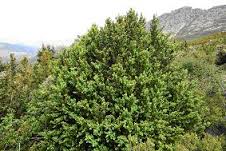 